Absent:       Mark Bogner                                     have no concerns. Voted in advance to approve should majority agree.ENDS:ESSENTIAL SKILLS		“BARTON EXPERIENCE”        WORK PREPAREDNESS		REGIONAL WORKFORCE NEEDS                                ACADEMIC ADVANCEMENT	SERVICE REGIONS PERSONAL ENRICHMENT	STRATEGIC PLANNINGCONTINGENCY PLANNING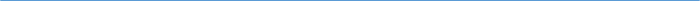 Barton Core Priorities/Strategic Plan Goals Drive Student Success 1. Increase student retention and completion 2. Enhance the Quality of Teaching and Learning Cultivate Community Engagement 3. Enhance Internal Communication 4. Enhance External Communication Emphasize Institutional Effectiveness 5. Initiate periodic review of the Mission Statement and Vision Statement. 6. Through professional development, identify and create a training for understanding and use of process improvement methodologies. Optimize Employee Experience 7. Develop more consistent & robust employee orientation. 8. Enhance professional development system.AGENDA/MINUTESAGENDA/MINUTESTeam NameLearning, Instruction and Curriculum Committee (LICC)Date5/9/2018Time3:30 pm – 4:30 pmLocationA-113/Go To MeetingFacilitatorFacilitatorBrian HoweBrian HoweBrian HoweBrian HoweRecorderSarah RiegelSarah RiegelSarah RiegelSarah RiegelSarah RiegelSarah RiegelTeam membersTeam membersTeam membersTeam membersTeam membersTeam membersTeam membersTeam membersTeam membersTeam membersTeam membersPresent  XAbsent   OPresent  XAbsent   OTeam 1Team 1Team 2Team 3Team 3AdditionalAdditionalNon-votingxLatoya Hill Team LeadLatoya Hill Team LeadxTerri Mebane Team LeadoMark Bogner Team LeadMark Bogner Team LeadxLori CrowtherLori CrowtherxAshley AndersonxBrenda GlendenningBrenda GlendenningxDeanna HeierxAnge SullivanAnge SullivanxKurt TealKurt TealxLeanne MillerxMike CoxMike CoxxCheryl LippertxKaren KratzerKaren KratzerxClaudia MatherxAbby HoweAbby HowexCharlotte CatesxRose CainRose CainxElaine SimmonsGuests	Guests	Guests	Guests	Guests	Guests	Guests	Guests	Guests	Guests	Guests	Guests	Guests	xJane HowardJane HowardxKim BrennanxMary DoyleMary DoyleoReGina CasperReGina CasperoTyler SoperAction ItemsAction ItemsAction ItemsAction ItemsAction ItemsAction ItemsAction ItemsReporterReporterReporterNew/RevisedNew/RevisedEffective SemesterPHIL 1602 Introduction to PhilosophyTeam 1Course Description, Outcomes and CompetenciesApprovedPHIL 1602 Introduction to PhilosophyTeam 1Course Description, Outcomes and CompetenciesApprovedPHIL 1602 Introduction to PhilosophyTeam 1Course Description, Outcomes and CompetenciesApprovedPHIL 1602 Introduction to PhilosophyTeam 1Course Description, Outcomes and CompetenciesApprovedPHIL 1602 Introduction to PhilosophyTeam 1Course Description, Outcomes and CompetenciesApprovedPHIL 1602 Introduction to PhilosophyTeam 1Course Description, Outcomes and CompetenciesApprovedPHIL 1602 Introduction to PhilosophyTeam 1Course Description, Outcomes and CompetenciesApprovedBrian HoweBrian HoweBrian HoweRevisedRevisedSummer 2018OSHA 1970 OSHA Trainer Course in Standards for the Construction IndustryTeam 2Credit HoursApproved with changesOSHA 1970 OSHA Trainer Course in Standards for the Construction IndustryTeam 2Credit HoursApproved with changesOSHA 1970 OSHA Trainer Course in Standards for the Construction IndustryTeam 2Credit HoursApproved with changesOSHA 1970 OSHA Trainer Course in Standards for the Construction IndustryTeam 2Credit HoursApproved with changesOSHA 1970 OSHA Trainer Course in Standards for the Construction IndustryTeam 2Credit HoursApproved with changesOSHA 1970 OSHA Trainer Course in Standards for the Construction IndustryTeam 2Credit HoursApproved with changesOSHA 1970 OSHA Trainer Course in Standards for the Construction IndustryTeam 2Credit HoursApproved with changesKurt TealKurt TealKurt TealRevisedRevisedSummer 2018OSHA 1971 OSHA Trainer Course in Standards for General IndustryTeam 2Credit HoursApproved with changesOSHA 1971 OSHA Trainer Course in Standards for General IndustryTeam 2Credit HoursApproved with changesOSHA 1971 OSHA Trainer Course in Standards for General IndustryTeam 2Credit HoursApproved with changesOSHA 1971 OSHA Trainer Course in Standards for General IndustryTeam 2Credit HoursApproved with changesOSHA 1971 OSHA Trainer Course in Standards for General IndustryTeam 2Credit HoursApproved with changesOSHA 1971 OSHA Trainer Course in Standards for General IndustryTeam 2Credit HoursApproved with changesOSHA 1971 OSHA Trainer Course in Standards for General IndustryTeam 2Credit HoursApproved with changesKurt TealKurt TealKurt TealRevisedRevisedSummer 2018OSHA 1011 Excavation, Trenching and Soil MechanicsTeam 3Credit Hours Approved with changesOSHA 1011 Excavation, Trenching and Soil MechanicsTeam 3Credit Hours Approved with changesOSHA 1011 Excavation, Trenching and Soil MechanicsTeam 3Credit Hours Approved with changesOSHA 1011 Excavation, Trenching and Soil MechanicsTeam 3Credit Hours Approved with changesOSHA 1011 Excavation, Trenching and Soil MechanicsTeam 3Credit Hours Approved with changesOSHA 1011 Excavation, Trenching and Soil MechanicsTeam 3Credit Hours Approved with changesOSHA 1011 Excavation, Trenching and Soil MechanicsTeam 3Credit Hours Approved with changesKurt TealKurt TealKurt TealRevisedRevisedSummer 2018Syllabi Submitted for Formatting ChangesSyllabi Submitted for Formatting ChangesSyllabi Submitted for Formatting ChangesSyllabi Submitted for Formatting ChangesSyllabi Submitted for Formatting ChangesSyllabi Submitted for Formatting ChangesSyllabi Submitted for Formatting ChangesReporterReporterReporterFormat OnlyFormat OnlyEffective Semestern/an/an/an/an/an/an/aSyllabi Submitted to InactivateSyllabi Submitted to InactivateSyllabi Submitted to InactivateSyllabi Submitted to InactivateSyllabi Submitted to InactivateSyllabi Submitted to InactivateSyllabi Submitted to InactivateReporterReporterReporterInactivateInactivateEffective SemesterHZMT 1901 Motorcycle Safety for Beginning RidersHZMT 1901 Motorcycle Safety for Beginning RidersHZMT 1901 Motorcycle Safety for Beginning RidersHZMT 1901 Motorcycle Safety for Beginning RidersHZMT 1901 Motorcycle Safety for Beginning RidersHZMT 1901 Motorcycle Safety for Beginning RidersHZMT 1901 Motorcycle Safety for Beginning RidersKurt TealKurt TealKurt TealXXSpring 2018MLTR 1061 Standard Army Maintenance SystemMLTR 1061 Standard Army Maintenance SystemMLTR 1061 Standard Army Maintenance SystemMLTR 1061 Standard Army Maintenance SystemMLTR 1061 Standard Army Maintenance SystemMLTR 1061 Standard Army Maintenance SystemMLTR 1061 Standard Army Maintenance SystemKurt TealKurt TealKurt TealXXSpring 2018MLTR 1800 Laser Sighting and Engagement SystemMLTR 1800 Laser Sighting and Engagement SystemMLTR 1800 Laser Sighting and Engagement SystemMLTR 1800 Laser Sighting and Engagement SystemMLTR 1800 Laser Sighting and Engagement SystemMLTR 1800 Laser Sighting and Engagement SystemMLTR 1800 Laser Sighting and Engagement SystemKurt TealKurt TealKurt TealXXSpring 2018NRCE 1257 Asthma/Allergy ReviewNRCE 1257 Asthma/Allergy ReviewNRCE 1257 Asthma/Allergy ReviewNRCE 1257 Asthma/Allergy ReviewNRCE 1257 Asthma/Allergy ReviewNRCE 1257 Asthma/Allergy ReviewNRCE 1257 Asthma/Allergy ReviewKathy KottasKathy KottasKathy KottasXXSummer 2018NRCE 1332 Dealing with StressNRCE 1332 Dealing with StressNRCE 1332 Dealing with StressNRCE 1332 Dealing with StressNRCE 1332 Dealing with StressNRCE 1332 Dealing with StressNRCE 1332 Dealing with StressKathy KottasKathy KottasKathy KottasXXSummer 2018NRCE 1333 Coping with Loss and GriefNRCE 1333 Coping with Loss and GriefNRCE 1333 Coping with Loss and GriefNRCE 1333 Coping with Loss and GriefNRCE 1333 Coping with Loss and GriefNRCE 1333 Coping with Loss and GriefNRCE 1333 Coping with Loss and GriefKathy KottasKathy KottasKathy KottasXXSummer 2018NRCE 1334 Now Showing: Times They Are A ChangingNRCE 1334 Now Showing: Times They Are A ChangingNRCE 1334 Now Showing: Times They Are A ChangingNRCE 1334 Now Showing: Times They Are A ChangingNRCE 1334 Now Showing: Times They Are A ChangingNRCE 1334 Now Showing: Times They Are A ChangingNRCE 1334 Now Showing: Times They Are A ChangingKathy KottasKathy KottasKathy KottasXXSummer 2018Other ItemsOther ItemsOther ItemsOther ItemsOther ItemsOther ItemsOther ItemsReporterReporterReporterCurriculum guide changes for Medical Assistant and Medical Administrative TechnologyMoved OFTC 1066 from a major requirement to an electiveCurriculum guide changes for Medical Assistant and Medical Administrative TechnologyMoved OFTC 1066 from a major requirement to an electiveCurriculum guide changes for Medical Assistant and Medical Administrative TechnologyMoved OFTC 1066 from a major requirement to an electiveCurriculum guide changes for Medical Assistant and Medical Administrative TechnologyMoved OFTC 1066 from a major requirement to an electiveCurriculum guide changes for Medical Assistant and Medical Administrative TechnologyMoved OFTC 1066 from a major requirement to an electiveCurriculum guide changes for Medical Assistant and Medical Administrative TechnologyMoved OFTC 1066 from a major requirement to an electiveCurriculum guide changes for Medical Assistant and Medical Administrative TechnologyMoved OFTC 1066 from a major requirement to an electiveJane Howard / Kim BrennanJane Howard / Kim BrennanJane Howard / Kim BrennanTransfer Degree Credit Hour ProjectReduce general education hours from 64 to 60 for AS, AA and AGS (not AAS)No timeline from KBOR as of current but we want to be preparedSub-committee has met over the past several monthsSub-committee has developed 3 versions for consideration: traditional, core and blendedTraditional version is the 3rd ranked for preferenceThe 3 version will go to faculty for feedback, then to PTP for feedback and then a recommendation will be made to Instructional Council and President’s StaffTraditional VersionFoundation studies stayed the sameArts and sciences reduced by a total of 2 hoursReduced emphasis requirements by 2 hoursCore VersionSimilar to K-State 8 and KU CoreCourses can fit under more than one headingFoundations section is gone – inter-mixed with other areasWrote outcomes for core versionBlended VersionModeled after WSUDeveloped 2 tiers with 5 divisionsWrote outcomes for blended versionTransfer Degree Credit Hour ProjectReduce general education hours from 64 to 60 for AS, AA and AGS (not AAS)No timeline from KBOR as of current but we want to be preparedSub-committee has met over the past several monthsSub-committee has developed 3 versions for consideration: traditional, core and blendedTraditional version is the 3rd ranked for preferenceThe 3 version will go to faculty for feedback, then to PTP for feedback and then a recommendation will be made to Instructional Council and President’s StaffTraditional VersionFoundation studies stayed the sameArts and sciences reduced by a total of 2 hoursReduced emphasis requirements by 2 hoursCore VersionSimilar to K-State 8 and KU CoreCourses can fit under more than one headingFoundations section is gone – inter-mixed with other areasWrote outcomes for core versionBlended VersionModeled after WSUDeveloped 2 tiers with 5 divisionsWrote outcomes for blended versionTransfer Degree Credit Hour ProjectReduce general education hours from 64 to 60 for AS, AA and AGS (not AAS)No timeline from KBOR as of current but we want to be preparedSub-committee has met over the past several monthsSub-committee has developed 3 versions for consideration: traditional, core and blendedTraditional version is the 3rd ranked for preferenceThe 3 version will go to faculty for feedback, then to PTP for feedback and then a recommendation will be made to Instructional Council and President’s StaffTraditional VersionFoundation studies stayed the sameArts and sciences reduced by a total of 2 hoursReduced emphasis requirements by 2 hoursCore VersionSimilar to K-State 8 and KU CoreCourses can fit under more than one headingFoundations section is gone – inter-mixed with other areasWrote outcomes for core versionBlended VersionModeled after WSUDeveloped 2 tiers with 5 divisionsWrote outcomes for blended versionTransfer Degree Credit Hour ProjectReduce general education hours from 64 to 60 for AS, AA and AGS (not AAS)No timeline from KBOR as of current but we want to be preparedSub-committee has met over the past several monthsSub-committee has developed 3 versions for consideration: traditional, core and blendedTraditional version is the 3rd ranked for preferenceThe 3 version will go to faculty for feedback, then to PTP for feedback and then a recommendation will be made to Instructional Council and President’s StaffTraditional VersionFoundation studies stayed the sameArts and sciences reduced by a total of 2 hoursReduced emphasis requirements by 2 hoursCore VersionSimilar to K-State 8 and KU CoreCourses can fit under more than one headingFoundations section is gone – inter-mixed with other areasWrote outcomes for core versionBlended VersionModeled after WSUDeveloped 2 tiers with 5 divisionsWrote outcomes for blended versionTransfer Degree Credit Hour ProjectReduce general education hours from 64 to 60 for AS, AA and AGS (not AAS)No timeline from KBOR as of current but we want to be preparedSub-committee has met over the past several monthsSub-committee has developed 3 versions for consideration: traditional, core and blendedTraditional version is the 3rd ranked for preferenceThe 3 version will go to faculty for feedback, then to PTP for feedback and then a recommendation will be made to Instructional Council and President’s StaffTraditional VersionFoundation studies stayed the sameArts and sciences reduced by a total of 2 hoursReduced emphasis requirements by 2 hoursCore VersionSimilar to K-State 8 and KU CoreCourses can fit under more than one headingFoundations section is gone – inter-mixed with other areasWrote outcomes for core versionBlended VersionModeled after WSUDeveloped 2 tiers with 5 divisionsWrote outcomes for blended versionTransfer Degree Credit Hour ProjectReduce general education hours from 64 to 60 for AS, AA and AGS (not AAS)No timeline from KBOR as of current but we want to be preparedSub-committee has met over the past several monthsSub-committee has developed 3 versions for consideration: traditional, core and blendedTraditional version is the 3rd ranked for preferenceThe 3 version will go to faculty for feedback, then to PTP for feedback and then a recommendation will be made to Instructional Council and President’s StaffTraditional VersionFoundation studies stayed the sameArts and sciences reduced by a total of 2 hoursReduced emphasis requirements by 2 hoursCore VersionSimilar to K-State 8 and KU CoreCourses can fit under more than one headingFoundations section is gone – inter-mixed with other areasWrote outcomes for core versionBlended VersionModeled after WSUDeveloped 2 tiers with 5 divisionsWrote outcomes for blended versionTransfer Degree Credit Hour ProjectReduce general education hours from 64 to 60 for AS, AA and AGS (not AAS)No timeline from KBOR as of current but we want to be preparedSub-committee has met over the past several monthsSub-committee has developed 3 versions for consideration: traditional, core and blendedTraditional version is the 3rd ranked for preferenceThe 3 version will go to faculty for feedback, then to PTP for feedback and then a recommendation will be made to Instructional Council and President’s StaffTraditional VersionFoundation studies stayed the sameArts and sciences reduced by a total of 2 hoursReduced emphasis requirements by 2 hoursCore VersionSimilar to K-State 8 and KU CoreCourses can fit under more than one headingFoundations section is gone – inter-mixed with other areasWrote outcomes for core versionBlended VersionModeled after WSUDeveloped 2 tiers with 5 divisionsWrote outcomes for blended versionBrian HoweBrian HoweBrian HoweLICC Team Membership – will discuss at the next meeting, June 13LICC Team Membership – will discuss at the next meeting, June 13LICC Team Membership – will discuss at the next meeting, June 13LICC Team Membership – will discuss at the next meeting, June 13LICC Team Membership – will discuss at the next meeting, June 13LICC Team Membership – will discuss at the next meeting, June 13LICC Team Membership – will discuss at the next meeting, June 13Brian HoweBrian HoweBrian Howe